Развлечение в первой младшей группе.Тема: "В гостях у бабушки Варвары»Цель: создать радостное настроение у детей.Задачи: продолжать знакомить с домашними животными. Учить выполнять движения под музыку, приобщать к русско-народному творчеству.Оборудование и материалы: письмо, комната-музей «Русская изба», магнитный театр «Репка».Ход:Воспитатель: Ребята, нам с вами пришло письмо, давайте его откроем и прочтём. Бабушка Варвара приглашает нас в гости. Поедем? (Да).Дети становятся паровозиком и под музыкальное сопровождение «едут» в гости к бабушке Варваре.Лады, лады, ладушки, едем в гости к бабушке.К нашей милой бабушке, Бабушке - Варварушке.Подходят к русской избе, стучатся в дверь, выходит бабушка Варвара. Бабушка:  здравствуйте ребятки! Я вам так рада!  Будьте моими гостями. Посмотрите, ребята, как я здесь живу, вечерами я на прялке пряду, печку русскую топлю.  Раньше говорили: не ленись прясть, хорошо оденешься.Скучно мне одной здесь живется, как хорошо, что вы ко мне в гости приехали.Воспитатель: бабушка, поехали с нами в наш детский сад мы тебя развеселим! Бабушка:  хорошо. (Встают паровозиком и «едут» в детский сад.).Воспитатель: бабушка устала с дороги, садись с ребятами, отдохни и послушай сказку «Репка». (Магнитный театр «Репка» - показ).У нас с рябятами для тебя, бабушка еще один сюрприз есть, это танец матрешек! (Танцуют под музыку танец).Бабушка:  Спасибо вам, ребята, мне у вас очень понравилось, а теперь я приглашаю вас к чаю с угощеньем (Приглашает пить чай, угощает оладушками).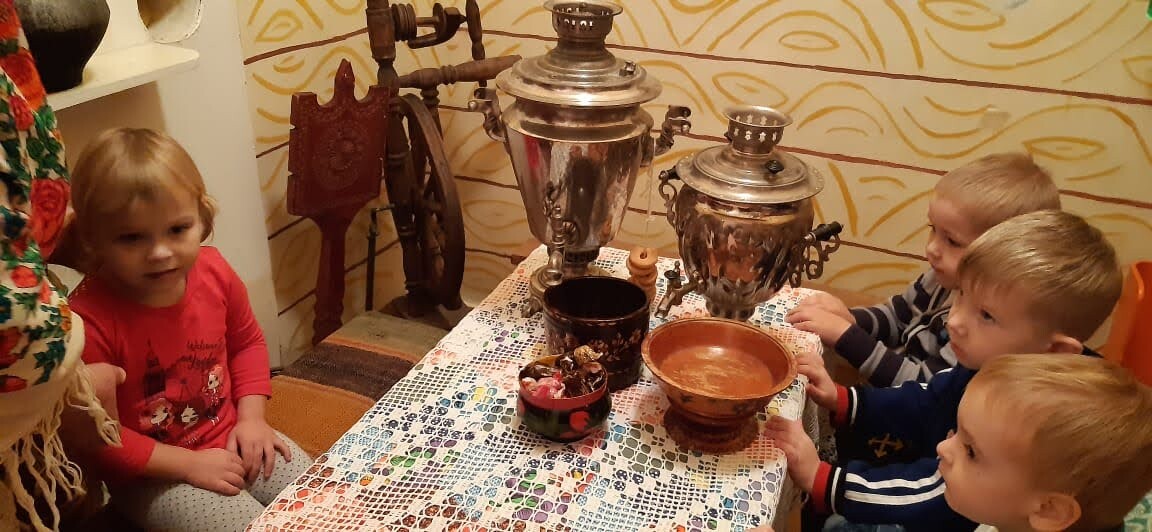 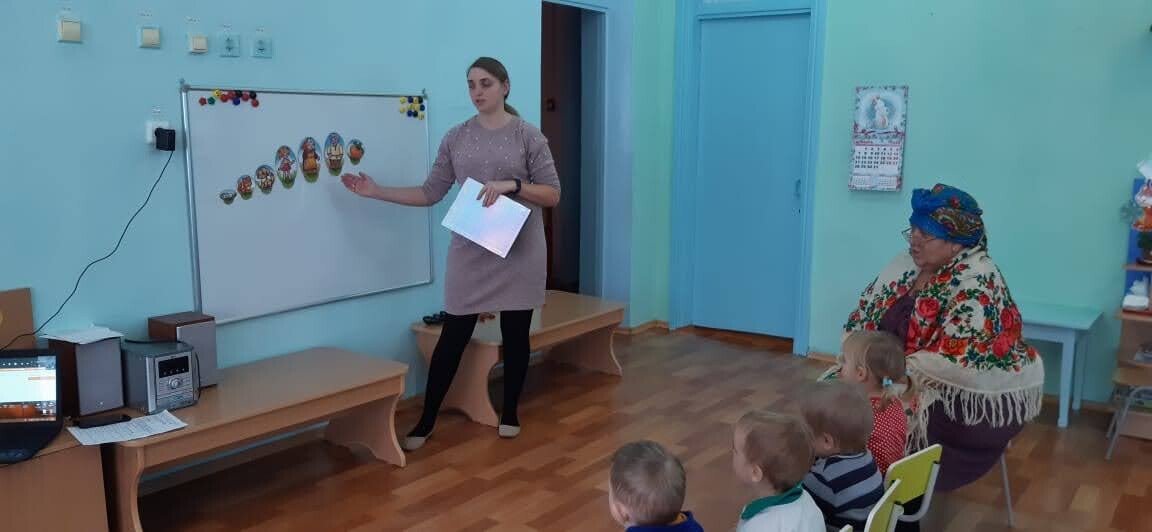 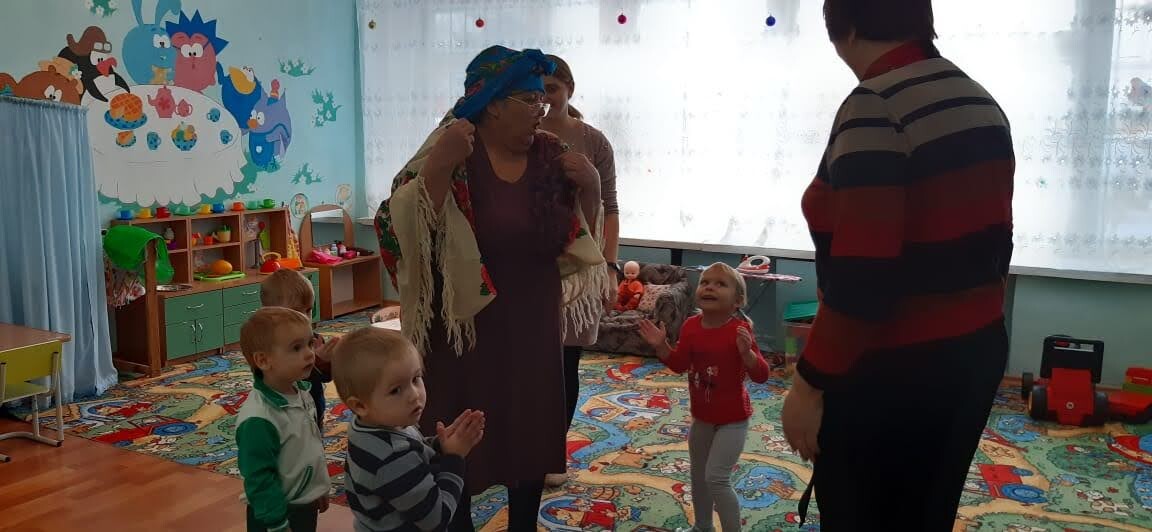 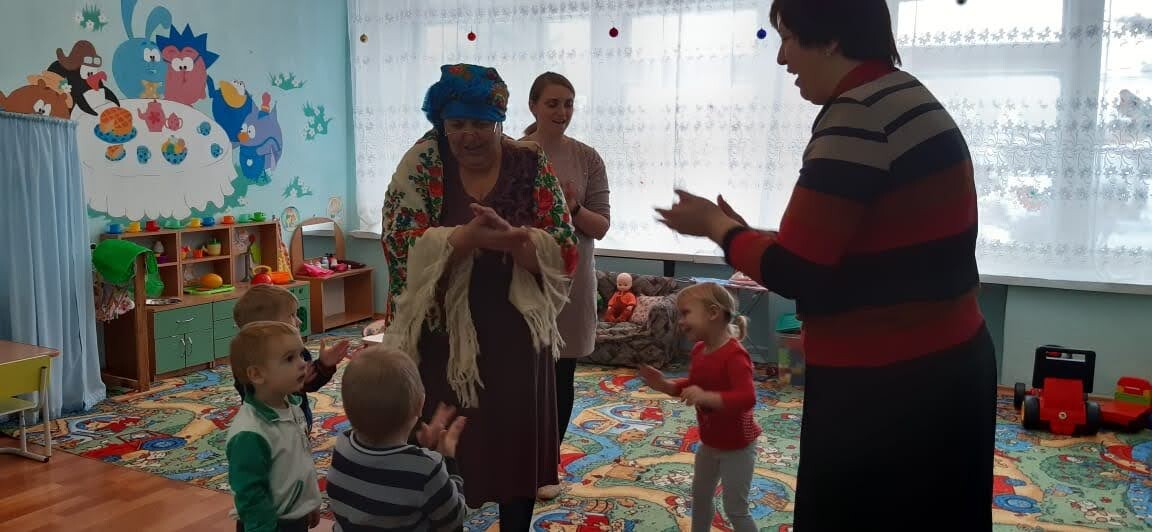 